TRƯỜNG ĐẠI HỌC CÔNG NGHIỆP DỆT MAY HÀ NỘIPHIẾU ĐĂNG KÝ TUYỂN SINH ĐẠI HỌC, CAO ĐẲNGHọ tên: ………………………………..Ngày sinh: ….……..…….Nam            NữHộ khẩu thường trú:………………………………………Mã tỉnh huyện:Đối tượng ưu tiên: ….…Khu vực ưu tiên:……..…Số chứng minh thư:………………………Năm lớp 10 học tại trường: …………………………………..Mã trường: Năm lớp 11 học tại trường: …………………………………..Mã trường:Năm lớp 12 học tại trường: …………………………………..Mã trường:Giấy báo kết quả gửi theo địa chỉ: ……………………………………………………………….…………………………………………………………………………………………...………..Số điện thoại: …………………………Email: …………………………………………………..ĐĂNG KÝ XÉT TUYỂN ĐẠI HỌC, CAO ĐẲNG- Đánh số 1, 2,… vào ngành lựa chọn theo thứ tự ưu tiên nguyện vọng tại ô trình độ và hình thức xét tuyển tương ứng (trong đó nguyện vọng 1 là nguyện vọng tiên cao nhất)Tôi xin cam đoan những điều tôi khai là đúng sự thật.											NGƯỜI KHAI	Tổ hợp môn xét tuyển:A00: Toán, Vật lý, Hóa họcA01: Toán, Vật lý, Tiếng AnhB00: Toán, Hóa học, Sinh họcD01: Toán, Ngữ văn, Tiếng AnhV00: Toán, Vật lý, Vẽ mỹ thuậtV01: Toán, Ngữ văn, Vẽ mỹ thuậtH00: Ngữ văn, Bố cục (vẽ năng khiếu NT1), vẽ Hình họa (vẽ năng kkiếu NT2)HƯỚNG DẪN KHAI PHIẾU ĐĂNG KÝ XÉT TUYỂNGiả sử thí sinhNguyễn Văn A đăng ký xét tuyển các nguyện theo thứ tự ưu tiên:Nguyện vọng 1: ĐH Công nghệ mayNguyện vọng 2: CĐ Công nghệ mayNguyện vọng 3: ĐH Công nghệ kỹ thuật cơ khíNguyện vọng 4: CĐ Thiết kế thời trangĐăng ký như sau:	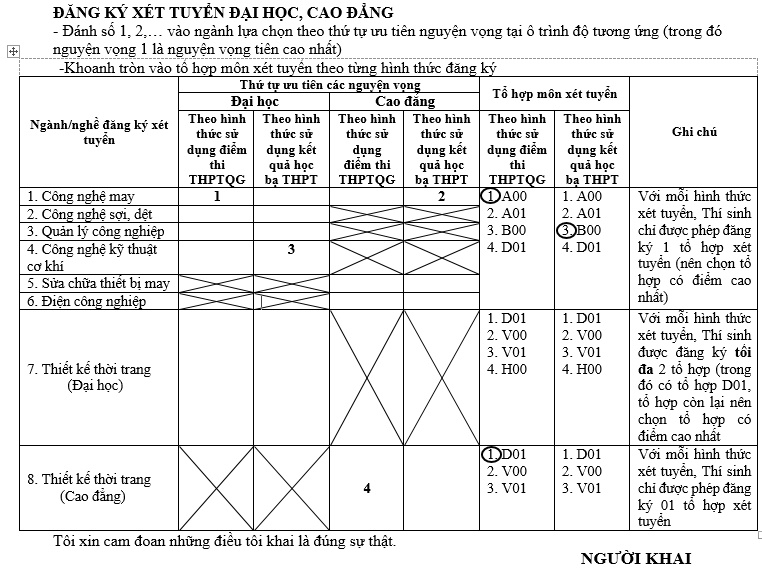 HỒ SƠ ĐĂNG KÝ XÉT TUYỂN1.  Xét tuyển bằng học bạ THPT- Sơ yếu lý lịch có xác nhận của địa phương- Bản sao hợp lệ học bạ THPT- Giấy chứng nhận tốt nghiệp THPT hoặc bản sao bằng tốt nghiệp THPT- Bản sao Giấy khai sinh- Đơn đăng ký xét tuyển đăng tải trên web- Giấy xác nhận ưu tiên (nếu có)- Bản sao chứng minh thư nhân dân2. Xét tuyển bằng điểm thi THPT quốc gia- Đơn đăng ký xét tuyển (đăng tải trên website: hict.edu.vn)- Giấy chứng nhận kết quả thi THPT Quốc gia3. Thông tin liên hệ	- Địa chỉ: Phòng đào tạo, trường Đại học Công nghiệp Dệt May Hà Nội, Lệ Chi, Gia Lâm, Hà Nội.	- Số điện thoại liên hệ: 04.36922552; Hotline: 0917966488	- Website: hict.edu.vn	- Email: tuyensinhdetmay@hict.edu.vn	- Facebook: http://www.facebook.com/tshict        -Khoanh tròn vào tổ hợp môn xét tuyển theo từng hình thức đăng ký        -Khoanh tròn vào tổ hợp môn xét tuyển theo từng hình thức đăng ký        -Khoanh tròn vào tổ hợp môn xét tuyển theo từng hình thức đăng ký        -Khoanh tròn vào tổ hợp môn xét tuyển theo từng hình thức đăng ký        -Khoanh tròn vào tổ hợp môn xét tuyển theo từng hình thức đăng ký        -Khoanh tròn vào tổ hợp môn xét tuyển theo từng hình thức đăng ký        -Khoanh tròn vào tổ hợp môn xét tuyển theo từng hình thức đăng ký        -Khoanh tròn vào tổ hợp môn xét tuyển theo từng hình thức đăng kýNgành/nghề đăng ký xét tuyểnThứ tự ưu tiên các nguyện vọngThứ tự ưu tiên các nguyện vọngThứ tự ưu tiên các nguyện vọngThứ tự ưu tiên các nguyện vọngTổ hợp môn xét tuyểnTổ hợp môn xét tuyểnGhi chúNgành/nghề đăng ký xét tuyểnĐại họcĐại họcCao đẳngCao đẳngTổ hợp môn xét tuyểnTổ hợp môn xét tuyểnGhi chúNgành/nghề đăng ký xét tuyểnTheo hình thức sử dụng điểm thi THPTQGTheo hình thức sử dụng kết quả học bạ THPTTheo hình thức sử dụng điểm thi THPTQGTheo hình thức sử dụng kết quả học bạ THPTTheo hình thức sử dụng điểm thi THPTQGTheo hình thức sử dụng kết quả học bạ THPTGhi chú1. Công nghệ may1. A002. A013. B004. D011. A002. A013. B004. D01Với mỗi hình thức xét tuyển, Thí sinh chỉ được phép đăng ký 1 tổ hợp xét tuyển (nên chọn tổ hợp có điểm cao nhất)2. Công nghệ sợi, dệt1. A002. A013. B004. D011. A002. A013. B004. D01Với mỗi hình thức xét tuyển, Thí sinh chỉ được phép đăng ký 1 tổ hợp xét tuyển (nên chọn tổ hợp có điểm cao nhất)3. Quản lý công nghiệp1. A002. A013. B004. D011. A002. A013. B004. D01Với mỗi hình thức xét tuyển, Thí sinh chỉ được phép đăng ký 1 tổ hợp xét tuyển (nên chọn tổ hợp có điểm cao nhất)4. Công nghệ kỹ thuật cơ khí1. A002. A013. B004. D011. A002. A013. B004. D01Với mỗi hình thức xét tuyển, Thí sinh chỉ được phép đăng ký 1 tổ hợp xét tuyển (nên chọn tổ hợp có điểm cao nhất)5. Sửa chữa thiết bị may1. A002. A013. B004. D011. A002. A013. B004. D01Với mỗi hình thức xét tuyển, Thí sinh chỉ được phép đăng ký 1 tổ hợp xét tuyển (nên chọn tổ hợp có điểm cao nhất)6. Điện công nghiệp1. A002. A013. B004. D011. A002. A013. B004. D01Với mỗi hình thức xét tuyển, Thí sinh chỉ được phép đăng ký 1 tổ hợp xét tuyển (nên chọn tổ hợp có điểm cao nhất)7. Thiết kế thời trang           (Đại học)1. D012. V003. V014. H001. D012. V003. V014. H00Với mỗi hình thức xét tuyển, Thí sinh được đăng ký tối đa 2 tổ hợp (trong đó có tổ hợp D01, tổ hợp còn lại nên chọn tổ hợp có điểm cao nhất8. Thiết kế thời trang         (Cao đẳng)1. D012. V003. V011. D012. V003. V01Với mỗi hình thức xét tuyển, Thí sinh chỉ được phép đăng ký 01 tổ hợp xét tuyển